First Name of Application CV No 1648578Whatsapp Mobile: +971504753686 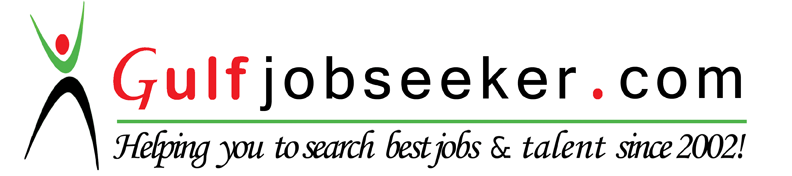 To get contact details of this candidate Purchase our CV Database Access on this link.http://www.gulfjobseeker.com/employer/services/buycvdatabase.php CAREER OBJECTIVES:A position that will utilize my experience as an optometrist, while providing an opportunity for absolute exposure, challenge, professional development & bright career through a motivating & creative atmosphere.EDUCATIONAL PROFILE:AWARDS:       Awarded by certificates of excellence in different subjects during school and college sessions.Participated in co-curricular activities at School & College.2nd position in UHS Lahore in 3rd Prof of B.sc (Hons.) Optometry & Orthoptics.Awarded with Best Student of Class Award by MMH, Chakwal on best academic performance in class.Awarded with Student of the Year 2013 Award by MMH, Chakwal on best academic performance.Awarded with Shield of performance by MMH, Chakwal for getting 2nd position in UHS Lahore in 3rd Prof of B.sc (Hons.) Optometry & Orthoptics.PROFESSIONAL SKILLS:History takingVARefractionRetinoscopyPediatric assessmentSquint assessmentKeratometryBiometryPerimetry     EXPERIENCE:Internship at Munawwar Memorial Hospital Chakwal from May 2014 to August 2014.Remained active in screening camps held by Munawwar Memorial Hospital Chakwal at different outreach areas.Teaching at Munawwar Memorial Hospital Chakwal as a visiting faculty since May 2014.Working as an Optometrist at Muhammad Hussain Natt Trust Eye Hospital Islamabad since September 2014.      SPECIAL INTERESTS:Slit Lamp Examination.Pediatric Optometry.Contact lenses.Low vision.Ophthalmoscopy/Fundoscopy.Teaching.Good in camping & screening at outreach areas.CONFRENCES/WORKSHOPS: Attended 1st National conference for Optometrist (Pakistan Optometric Society) at Islamabad Hotel in 2010.Attended 2nd National conference for Optometrist (Pakistan Optometric Society) at Islamabad Hotel in 2012.OTHER SKILLS:MS Word, MS Excel, MS Power Point.Professional Internet User Browsing Downloading etc. Besides strong working skills/knowledge in the above areas.Able to work flexible hours and carry tasks to completion.Easily adaptable to changes and carry tasks to completion.Ability to prioritize and handle multiple tasks.Enjoy working independently and in a team environment.DegreeInstituteYear of passingPercentageMatricChakwal Grammar School & College Chakwal200781.65%Fsc Pre MedicalChakwal Grammar School & College Chakwal200971.90%B. Sc(Hons) Optometry & OrthopticsMunawwar Memorial College of Optometry Chakwal2010-201378.37%1st prof-201171.33%2nd prof-201277.12%3rd prof-201384.22%4th prof-201480.8%